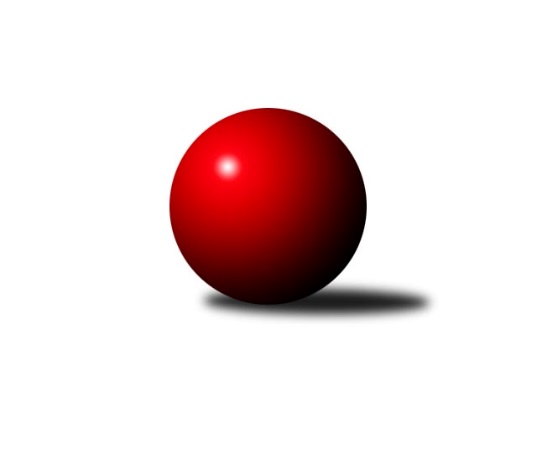 Č.10Ročník 2018/2019	2.12.2018Nejlepšího výkonu v tomto kole: 2580 dosáhlo družstvo: TJ Sokol Husovice DJihomoravský KP2 sever B 2018/2019Výsledky 10. kolaSouhrnný přehled výsledků:KK Orel Telnice B	- TJ Slovan Ivanovice n/H 	7:1	2297:2240	6.0:6.0	28.11.KK Orel Ivančice B	- TJ Sokol Brno IV B	2:6	2239:2364	4.0:8.0	29.11.TJ Sokol Husovice D	- KK Brno Židenice B	5:3	2580:2509	7.0:5.0	30.11.SKK Veverky Brno B	- KK Mor.Slávia Brno G		dohrávka		23.1.Tabulka družstev:	1.	TJ Sokol Husovice D	10	10	0	0	62.0 : 18.0 	83.5 : 36.5 	 2596	20	2.	TJ Sokol Brno IV B	10	7	0	3	55.0 : 25.0 	72.5 : 47.5 	 2491	14	3.	KK Mor.Slávia Brno G	9	5	1	3	43.0 : 29.0 	63.5 : 44.5 	 2468	11	4.	KK Brno Židenice B	10	4	0	6	39.0 : 41.0 	56.5 : 63.5 	 2433	8	5.	KK Orel Telnice B	10	4	0	6	37.0 : 43.0 	58.0 : 62.0 	 2370	8	6.	TJ Slovan Ivanovice n/H	10	4	0	6	33.5 : 46.5 	57.5 : 62.5 	 2374	8	7.	KK Orel Ivančice B	10	3	1	6	31.5 : 48.5 	49.5 : 70.5 	 2405	7	8.	SKK Veverky Brno B	9	1	0	8	11.0 : 61.0 	27.0 : 81.0 	 2230	2Podrobné výsledky kola:	 KK Orel Telnice B	2297	7:1	2240	TJ Slovan Ivanovice n/H 	Lukáš Trchalík	 	 217 	 187 		404 	 1:1 	 391 	 	169 	 222		Petr Pokorný	Robert Ondrůj	 	 192 	 221 		413 	 2:0 	 367 	 	182 	 185		Jan Kučera	Jiří Hrazdíra st.	 	 179 	 203 		382 	 1:1 	 362 	 	190 	 172		Zdeněk Čepička	Marta Hrdličková	 	 143 	 146 		289 	 0:2 	 340 	 	179 	 161		Pavel Lasovský	Milan Doušek	 	 173 	 210 		383 	 1:1 	 362 	 	188 	 174		Bohuslav Orálek	Robert Zajíček	 	 208 	 218 		426 	 1:1 	 418 	 	220 	 198		Ferdinand Pokornýrozhodčí: VDNejlepší výkon utkání: 426 - Robert Zajíček	 KK Orel Ivančice B	2239	2:6	2364	TJ Sokol Brno IV B	Božena Otrubová	 	 194 	 160 		354 	 0:2 	 417 	 	226 	 191		Jiří Smutný	Kateřina Nešpůrková	 	 170 	 163 		333 	 0:2 	 378 	 	189 	 189		Petr Komárek	Pavel Šmarda	 	 175 	 189 		364 	 1:1 	 383 	 	196 	 187		Milan Krejčí	Jiří Toman	 	 179 	 228 		407 	 1:1 	 402 	 	201 	 201		Libuše Janková	František Zemek	 	 201 	 201 		402 	 2:0 	 366 	 	184 	 182		Radka Rosendorfová	Ondřej Peterka	 	 197 	 182 		379 	 0:2 	 418 	 	223 	 195		Rudolf Zouharrozhodčí: Nejlepší výkon utkání: 418 - Rudolf Zouhar	 TJ Sokol Husovice D	2580	5:3	2509	KK Brno Židenice B	Petr Trusina	 	 197 	 195 		392 	 1:1 	 393 	 	196 	 197		Miroslav Hoffmann	Karel Gabrhel	 	 249 	 207 		456 	 1:1 	 414 	 	199 	 215		Vladimír Malý	Jaromír Šula	 	 207 	 247 		454 	 1:1 	 459 	 	216 	 243		Pavel Suchan	Jan Veselovský	 	 218 	 226 		444 	 2:0 	 424 	 	212 	 212		Petr Vaňura	Jiří Rauschgold	 	 208 	 247 		455 	 2:0 	 411 	 	200 	 211		Jiří Krev	Jiří Trávníček	 	 186 	 193 		379 	 0:2 	 408 	 	193 	 215		Jan Tichákrozhodčí: Chovanec PetrNejlepší výkon utkání: 459 - Pavel SuchanPořadí jednotlivců:	jméno hráče	družstvo	celkem	plné	dorážka	chyby	poměr kuž.	Maximum	1.	Jaromír Šula 	TJ Sokol Husovice D	448.40	302.1	146.3	3.4	5/5	(497)	2.	Jiří Trávníček 	TJ Sokol Husovice D	438.50	299.7	138.8	4.1	5/5	(478)	3.	Rudolf Zouhar 	TJ Sokol Brno IV B	437.54	297.9	139.7	5.5	6/6	(451)	4.	Martin Sedlák 	TJ Sokol Husovice D	434.00	291.1	142.9	5.7	4/5	(458)	5.	Jiří Smutný 	TJ Sokol Brno IV B	431.30	295.0	136.3	7.3	6/6	(471)	6.	Jiří Toman 	KK Orel Ivančice B	431.00	302.3	128.8	7.1	4/6	(454)	7.	Miroslav Hoffmann 	KK Brno Židenice B	429.94	302.8	127.2	6.3	6/7	(456)	8.	Karel Gabrhel 	TJ Sokol Husovice D	429.75	297.6	132.1	8.9	4/5	(456)	9.	Jiří Krev 	KK Brno Židenice B	428.55	302.2	126.4	8.6	5/7	(453)	10.	Jan Veselovský 	TJ Sokol Husovice D	426.80	295.2	131.6	5.4	5/5	(489)	11.	Petr Trusina 	TJ Sokol Husovice D	425.00	294.9	130.1	7.4	5/5	(488)	12.	Miroslav Oujezdský 	KK Mor.Slávia Brno G	422.30	294.7	127.6	8.5	5/5	(455)	13.	Robert Zajíček 	KK Orel Telnice B	420.48	280.4	140.1	5.8	5/6	(441)	14.	Martin Zimmermann 	KK Orel Ivančice B	420.00	293.5	126.5	5.8	4/6	(429)	15.	Zdeněk Holoubek 	TJ Sokol Brno IV B	419.64	290.6	129.0	9.2	5/6	(438)	16.	Anna Kalasová 	KK Mor.Slávia Brno G	418.72	295.2	123.6	8.1	5/5	(452)	17.	Jan Bernatík 	KK Mor.Slávia Brno G	417.04	283.4	133.6	5.2	5/5	(436)	18.	Miroslav Korbička 	KK Brno Židenice B	416.20	291.8	124.4	6.4	5/7	(474)	19.	Libuše Janková 	TJ Sokol Brno IV B	413.93	286.7	127.2	5.2	6/6	(456)	20.	Petr Pokorný 	TJ Slovan Ivanovice n/H 	413.00	295.1	117.9	9.5	5/6	(434)	21.	Zdeněk Ondráček 	KK Mor.Slávia Brno G	411.65	291.6	120.1	8.6	5/5	(443)	22.	Vladimír Malý 	KK Brno Židenice B	409.86	293.9	115.9	9.0	7/7	(437)	23.	Radomír Břoušek 	TJ Slovan Ivanovice n/H 	408.56	289.6	118.9	8.6	4/6	(426)	24.	Štěpán Kalas 	KK Mor.Slávia Brno G	408.44	286.6	121.8	7.7	4/5	(482)	25.	Milan Doušek 	KK Orel Telnice B	407.50	289.8	117.8	9.7	6/6	(429)	26.	Jaroslava Hrazdírová 	KK Orel Telnice B	406.50	287.1	119.4	8.6	4/6	(432)	27.	Petr Komárek 	TJ Sokol Brno IV B	405.35	275.3	130.1	9.2	5/6	(436)	28.	Ferdinand Pokorný 	TJ Slovan Ivanovice n/H 	404.75	288.9	115.9	10.6	5/6	(453)	29.	Petr Kremláček 	KK Orel Ivančice B	398.75	279.0	119.8	9.3	6/6	(429)	30.	Lukáš Trchalík 	KK Orel Telnice B	396.00	280.7	115.3	9.5	5/6	(430)	31.	Eugen Olgyai 	SKK Veverky Brno B	393.30	275.5	117.9	9.9	5/6	(418)	32.	Bohuslav Orálek 	TJ Slovan Ivanovice n/H 	393.13	277.5	115.6	10.3	4/6	(427)	33.	Jan Tichák 	KK Brno Židenice B	392.20	285.0	107.2	10.9	5/7	(426)	34.	Karel Otruba 	KK Orel Ivančice B	391.88	281.0	110.9	11.3	4/6	(420)	35.	Milan Krejčí 	TJ Sokol Brno IV B	391.53	283.7	107.8	12.5	6/6	(453)	36.	Kateřina Nešpůrková 	KK Orel Ivančice B	390.46	280.5	109.9	12.3	6/6	(416)	37.	Jan Kučera 	TJ Slovan Ivanovice n/H 	389.00	284.8	104.2	12.5	5/6	(415)	38.	Vladimír Polách 	SKK Veverky Brno B	388.42	277.6	110.8	9.4	6/6	(416)	39.	Jiří Hrazdíra  st.	KK Orel Telnice B	387.04	275.9	111.1	10.6	5/6	(412)	40.	Milan Svobodník 	TJ Slovan Ivanovice n/H 	386.92	275.9	111.0	10.9	4/6	(417)	41.	Dominik Dokoupil 	KK Orel Telnice B	386.67	277.5	109.2	12.0	6/6	(434)	42.	František Zemek 	KK Orel Ivančice B	385.45	279.0	106.5	12.2	4/6	(406)	43.	Zdeněk Čepička 	TJ Slovan Ivanovice n/H 	373.19	268.3	104.9	9.4	4/6	(416)	44.	Jaroslav Herůdek 	SKK Veverky Brno B	372.04	267.9	104.1	13.2	6/6	(430)	45.	Jana Večeřová 	SKK Veverky Brno B	361.78	255.4	106.3	13.3	6/6	(399)	46.	Jaromíra Čáslavská 	SKK Veverky Brno B	360.27	268.1	92.2	15.6	5/6	(410)	47.	Petr Kotzian 	KK Brno Židenice B	352.20	257.8	94.4	15.4	5/7	(384)		Martin Bublák 	KK Orel Ivančice B	473.56	312.2	161.3	4.0	3/6	(497)		Jiří Rauschgold 	TJ Sokol Husovice D	439.00	293.0	146.0	4.0	1/5	(455)		Zdeněk Machala 	TJ Slovan Ivanovice n/H 	435.33	300.3	135.0	7.7	3/6	(451)		Filip Žažo 	KK Mor.Slávia Brno G	433.00	293.0	140.0	4.0	1/5	(433)		František Hrazdíra 	KK Orel Telnice B	425.00	315.0	110.0	8.0	1/6	(425)		Pavel Suchan 	KK Brno Židenice B	423.00	297.3	125.7	8.1	4/7	(475)		Robert Pacal 	TJ Sokol Husovice D	420.08	292.2	127.9	6.8	3/5	(438)		Petr Žažo 	KK Mor.Slávia Brno G	415.67	301.3	114.3	9.7	3/5	(427)		Robert Ondrůj 	KK Orel Telnice B	406.75	276.9	129.8	6.5	3/6	(433)		Štefan Pataki 	TJ Slovan Ivanovice n/H 	399.17	290.8	108.3	10.9	3/6	(432)		Petr Vaňura 	KK Brno Židenice B	398.92	291.1	107.8	11.9	4/7	(424)		Karel Krajina 	SKK Veverky Brno B	397.67	284.3	113.3	11.0	3/6	(442)		Martin Večerka 	KK Mor.Slávia Brno G	397.50	283.2	114.3	11.5	2/5	(403)		Vladimír Ryšavý 	KK Brno Židenice B	396.42	278.9	117.5	10.0	3/7	(461)		Martina Hájková 	KK Mor.Slávia Brno G	392.33	279.0	113.3	12.0	3/5	(413)		Pavel Šmarda 	KK Orel Ivančice B	385.63	273.1	112.5	11.8	2/6	(419)		Jakub Kovář 	KK Orel Ivančice B	379.50	269.5	110.0	10.0	2/6	(398)		František Uher 	SKK Veverky Brno B	378.25	274.5	103.8	12.8	2/6	(380)		Ondřej Peterka 	KK Orel Ivančice B	377.00	277.5	99.5	14.0	2/6	(395)		Pavel Lasovský 	TJ Slovan Ivanovice n/H 	371.33	263.2	108.2	11.5	3/6	(441)		Božena Otrubová 	KK Orel Ivančice B	369.75	259.5	110.3	12.3	2/6	(383)		Radka Rosendorfová 	TJ Sokol Brno IV B	366.00	285.0	81.0	16.0	1/6	(366)		Barbora Laštůvková 	KK Orel Ivančice B	352.50	263.0	89.5	15.5	2/6	(367)		Milan Grombiřík 	SKK Veverky Brno B	330.00	245.0	85.0	22.3	3/6	(363)		Marta Hrdličková 	KK Orel Telnice B	301.11	220.4	80.7	19.6	3/6	(321)Sportovně technické informace:Starty náhradníků:registrační číslo	jméno a příjmení 	datum startu 	družstvo	číslo startu7077	Miroslav Hoffmann	30.11.2018	KK Brno Židenice B	8x12834	Pavel Suchan	30.11.2018	KK Brno Židenice B	6x15159	Petr Trusina	30.11.2018	TJ Sokol Husovice D	11x12852	Jaromír Šula	30.11.2018	TJ Sokol Husovice D	12x20892	Robert Zajíček	28.11.2018	KK Orel Telnice B	9x20691	Robert Ondrůj	28.11.2018	KK Orel Telnice B	6x9239	Rudolf Zouhar	29.11.2018	TJ Sokol Brno IV B	10x23152	Kateřina Nešpůrková	29.11.2018	KK Orel Ivančice B	9x16720	Libuše Janková	29.11.2018	TJ Sokol Brno IV B	10x6819	Jiří Rauschgold	30.11.2018	TJ Sokol Husovice D	2x25167	Pavel Šmarda	29.11.2018	KK Orel Ivančice B	5x20116	Jiří Toman	29.11.2018	KK Orel Ivančice B	7x12187	Jan Tichák	30.11.2018	KK Brno Židenice B	6x14021	Ferdinand Pokorný	28.11.2018	TJ Slovan Ivanovice n/H 	8x19882	Jiří Smutný	29.11.2018	TJ Sokol Brno IV B	12x24509	Lukáš Trchalík	28.11.2018	KK Orel Telnice B	7x6660	Jan Veselovský	30.11.2018	TJ Sokol Husovice D	10x8408	Milan Krejčí	29.11.2018	TJ Sokol Brno IV B	10x19436	Jiří Hrazdíra st.	28.11.2018	KK Orel Telnice B	9x19433	Milan Doušek	28.11.2018	KK Orel Telnice B	10x7483	František Zemek	29.11.2018	KK Orel Ivančice B	9x24342	Božena Otrubová	29.11.2018	KK Orel Ivančice B	3x23577	Zdeněk Čepička	28.11.2018	TJ Slovan Ivanovice n/H 	7x16456	Pavel Lasovský	28.11.2018	TJ Slovan Ivanovice n/H 	4x21472	Bohuslav Orálek	28.11.2018	TJ Slovan Ivanovice n/H 	5x22845	Jan Kučera	28.11.2018	TJ Slovan Ivanovice n/H 	7x14023	Petr Pokorný	28.11.2018	TJ Slovan Ivanovice n/H 	7x11395	Vladimír Malý	30.11.2018	KK Brno Židenice B	8x7095	Petr Vaňura	30.11.2018	KK Brno Židenice B	8x7086	Jiří Krev	30.11.2018	KK Brno Židenice B	8x10147	Jiří Trávníček	30.11.2018	TJ Sokol Husovice D	11x18662	Petr Komárek	29.11.2018	TJ Sokol Brno IV B	9x21189	Karel Gabrhel	30.11.2018	TJ Sokol Husovice D	8x
Hráči dopsaní na soupisku:registrační číslo	jméno a příjmení 	datum startu 	družstvo	Program dalšího kola:11. kolo3.12.2018	po	18:00	KK Mor.Slávia Brno G - KK Orel Ivančice B	3.12.2018	po	19:00	TJ Slovan Ivanovice n/H  - TJ Sokol Brno IV B	4.12.2018	út	17:00	KK Brno Židenice B - SKK Veverky Brno B	5.12.2018	st	17:00	KK Orel Telnice B - TJ Sokol Husovice D	Nejlepší šestka kola - absolutněNejlepší šestka kola - absolutněNejlepší šestka kola - absolutněNejlepší šestka kola - absolutněNejlepší šestka kola - dle průměru kuželenNejlepší šestka kola - dle průměru kuželenNejlepší šestka kola - dle průměru kuželenNejlepší šestka kola - dle průměru kuželenNejlepší šestka kola - dle průměru kuželenPočetJménoNázev týmuVýkonPočetJménoNázev týmuPrůměr (%)Výkon2xPavel SuchanŽidenice B4592xRobert ZajíčekTelnice B111.644263xKarel GabrhelHusovice D4562xPavel SuchanŽidenice B109.874591xJiří RauschgoldHusovice D4553xFerdinand PokornýIvanovice109.544185xJaromír ŠulaHusovice D4542xKarel GabrhelHusovice D109.164564xJan VeselovskýHusovice D4441xJiří RauschgoldHusovice D108.924554xMiroslav OujezdskýMS Brno G4336xJaromír ŠulaHusovice D108.68454